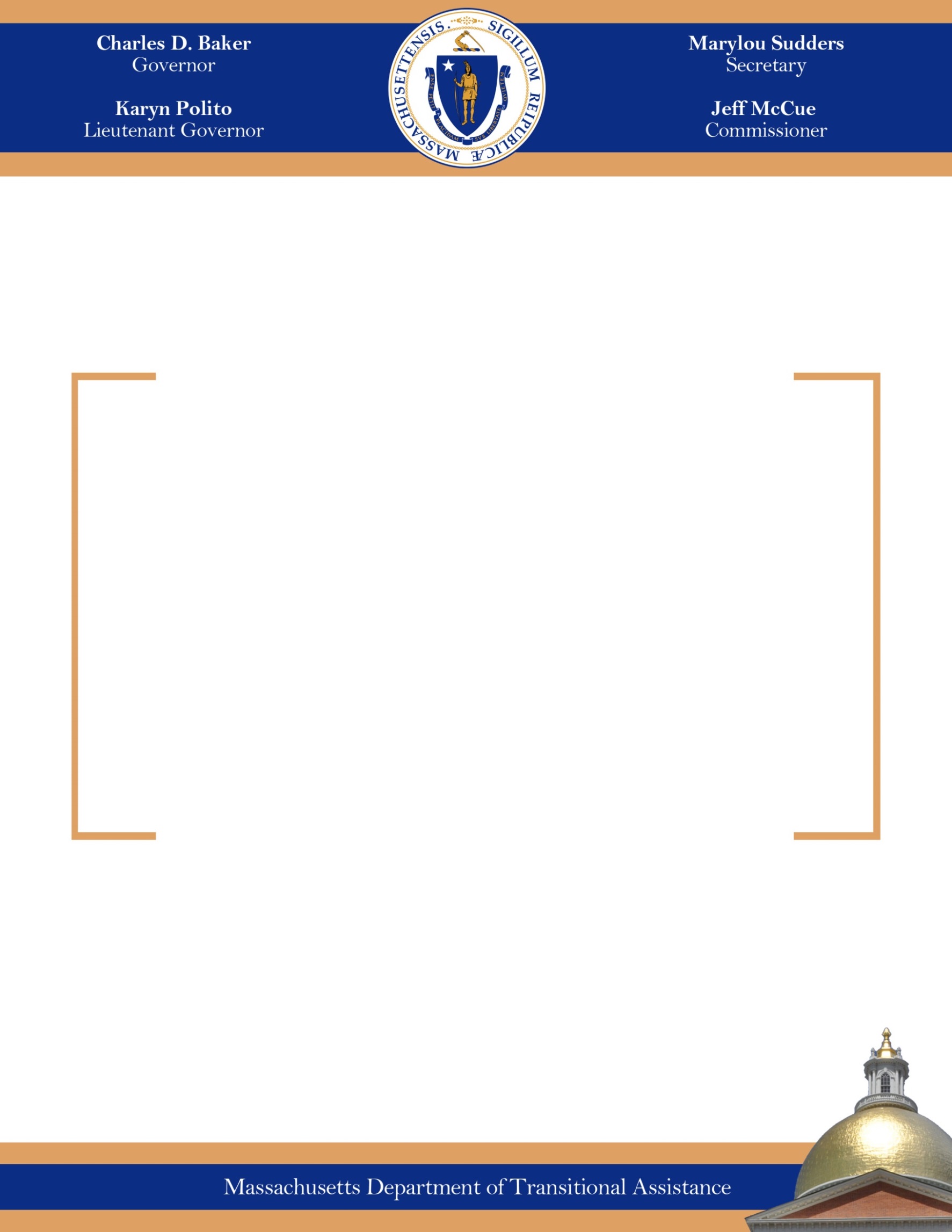 Report on Clients Exempt from Electronic Benefit Transfer Card Photo RequirementDepartment of Transitional Assistance MissionThe mission of the Department of Transitional Assistance (DTA) is to assist and empower low-income individuals and families to meet their basic needs, improve their quality of life, and achieve long-term economic self-sufficiency. DTA offers a comprehensive system of programs and supports to achieve this mission, including food and nutritional assistance, economic assistance, and employment supports. DTA serves one out of every eight people in the Commonwealth including working families, children, elders, and people with disabilities. Description of the ReportChapter 18 Section 2 (B)(s) requires DTA to file a report detailing the reasons someone would be exempt from having a photo on their Electronic Benefit Transfer (EBT) card and the total number of exemptions that have been granted.MGL Chapter 18 Section 2 (B) (k) – Requirement and ExemptionsIn August 2013, a law was passed requiring the use of photo identification on the front of each newly issued and reissued EBT card. This requirement was extended to any cardholder over 18. Exemptions were included in the law stating that any cardholder falling into one of the following categories was exempt from the Photo EBT requirement:60 years of age or overBlindDisabledVictim of domestic violenceAny individual DTA has exempted from the Photo EBT requirement falls into one of those categories. Individuals who are exempt may still request and receive a photo on their EBT card.DTA must comply with federal requirements, as well as this state law. To accomplish this, DTA has exempted those who meet one of the state defined exemptions, and those who state their religious beliefs prevent them from having a photo on their EBT card. DTA has also received federal guidance regarding non-applicants (see next page).Breakdown of Recipients with a Photo EBT Exemption, by programAs of February 1, 2018: * The United States Department of Agriculture Food and Nutrition Service (USDA-FNS) has informed DTA that any Head of Household that is not included in the household benefit calculation is exempt from having a photo on an EBT card. These individuals are not clients, but are caretakers of clients unable to serve as a Head of Household.Photo EBT ExemptionPhoto EBT ExemptionPhoto EBT ExemptionPhoto EBT ExemptionExceptionSNAPTAFDCEAEDCYounger than 1970926417Older than 59134,0081,57010,171Domestic Violence9,0172,803201Disabled227,81710,3539,215Religious Exemption (federally defined)2600Non-Applicant*1,57510462Total365,81315,25420,668